Пресс-релизРуководство к использованию сервиса Росреестра «Публичная кадастровая карта» Пресс-служба филиала ФГБУ «ФКП Росреестра» по Краснодарскому краю продолжает цикл публикаций об онлайн-сервисах портала Росреестра. В данном материале расскажем, как найти объект недвижимости на публичной кадастровой карте, какую информацию о нем оттуда можно извлечь и как грамотно пользоваться данным сервисом. 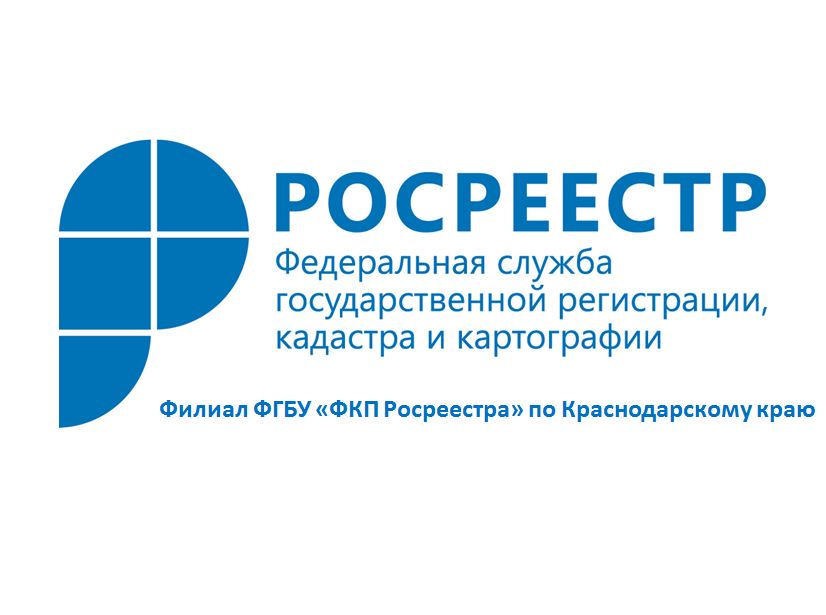 «Публичная кадастровая карта» – это один из бесплатных сервисов на портале Росреестра. Найти ссылку на него можно во вкладке «Сервисы». Представляет он собой полноценную карту Российской Федерации с географическими названиями населенных пунктов и возможностью увеличения/уменьшения масштаба.Открыв карту, можно увидеть, что все субъекты РФ разделены красными линиями, равно как и внутри каждого субъекта присутствует подобное разделение. Таким образом обозначены кадастровые округа и кадастровые районы, имеющие свои числовые значения, которые наряду с  номером кадастрового квартала  составляют кадастровый номер объекта недвижимости.В строке поиска, которая находится в левом верхнем углу, есть фильтр для выбора объектов недвижимости, по умолчанию он установлен на «Участки», таким образом, позволяет узнавать информацию о земельных участках. Но можно изменить это, и, допустим, смотреть информацию о зданиях с помощью фильтра «ОКС». При нажатии на иконку «Поиска», открывается небольшое меню «Публичной кадастровой карты». Здесь можно изменить настройки во вкладке «Управление картой», в том числе, выбрать отображаемые кадастровые сведения, либо установить в качестве базы снимки из космоса. Тогда возможно будет увидеть очертания дорог, водоемов, силуэты зданий. Во вкладке «Измерения» можно найти инструменты для расчета расстояния и площади. Найти объект недвижимости в «Публичной кадастровой карте» можно несколькими способами. Это может быть поиск объекта недвижимости по его месторасположению относительно других объектов недвижимости, либо ландшафтных особенностей (близость к рекам, дорогам, горам). Но быстрее ввести кадастровый номер в строку поиска. И через несколько секунд на экране появится объект недвижимости, выделенный желтым цветом, с соответствующим кадастровым номером и информация о нем в виде интерактивного окна слева. Она включает в себя: тип (земельный участок, здание), статус, фактический адрес, форму собственности, кадастровую стоимость, площадь, вид разрешенного использования (для з/у), назначение и общие характеристики (для зданий), ФИО кадастрового инженера, дату постановки на учет; дату изменения сведений в государственном кадастре недвижимости (далее – ГКН). Стоит отметить, что те здания, сведения о которых не внесены в ГКН, в «Публичной кадастровой карте» представлены не будут. Также, в информационном окне присутствует вкладка «Услуги», где можно перейти в другой сервис «Справочная информация по объектам недвижимости online», подать запросы на получение сведений из ГКН или ЕГРП (единый государственный реестр прав).Поиск земельного участка по кадастровому номеру пригодится при совершении купли-продажи или заключении договора аренды, так как можно определить установлены ли границы в соответствии с законодательством, площадь, наличие обременений, проверить, нет ли пересечения границ земельных участков, чтобы избежать в дальнейшем спорных ситуаций.Пресс-служба филиала ФГБУ «ФКП Росреестра» по Краснодарскому краю